Задание №1    « Ребус» Задание:  расшифруйте название стиля, применяемого в одежде.Время работы – 3 минуты.Правильный ответ – 1 балл.Дополнительный вопрос команде. (за  правильный ответ 2 балла)Дайте определение стилю.Ответ.1 команда - граффити.      Один из стилей молодёжной одежды, своеобразное продолжение поп-арта 60-х годов. Летние майки, футболки,  джинсовые костюмы, джинсы украшаются вышивкой или печатными рисунками по мотивам «городского фольклора»: имитируются детские рисунки, всякого рода тексты и надписи.2 команда - кантрилук.     Или одежда деревенского стиля. В ней используются мотивы народного костюма. Чаще всего это одежда для отдыха, дома, свободного времени.3 команда - диффузный.     Стиль в современной моде, допускающий сознательную, преднамеренную эклектику (смешение) в решение костюме. В ансамбль объединяются вещи, ранее считавшиеся несовместимыми: деловой жакет и романтическое платье или пляжный топ, спортивные брюки и блузка в фольклорном стиле.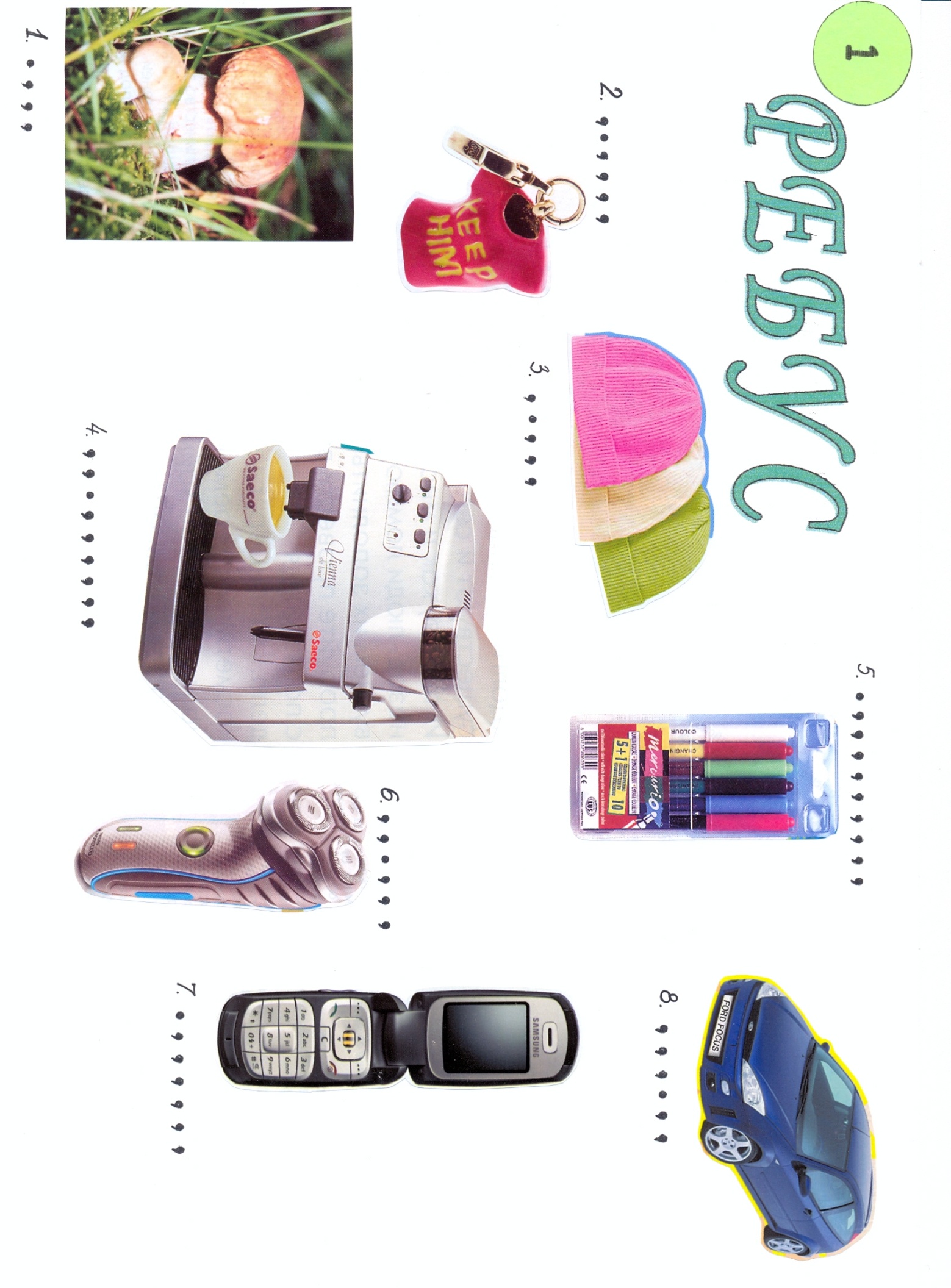 